ГОСУДАРСТВЕННЫЙ СТАНДАРТ СОЮЗА ССРЗАГЛУШКИ ГНЕЗД ПОД ВВЕРТНУЮ АРМАТУРУ
ДЛЯ СОЕДИНЕНИЙ ТРУБОПРОВОДОВ
ПО НАРУЖНОМУ КОНУСУ
Конструкция и размерыSeat stoppers for screwed fittings
for tube connections on external cone.
Construction and dimensionsПостановлением Государственного комитета стандартов Совета Министров
СССР от 10 сентября 1974 г. № 2124 срок введения установленс 01.07.75Проверен в 1985 г.	~ ’Несоблюдение стандарта преследуется по законуЗаглушки гнезд должны изготовляться двух исполнений.Конструкция и размеры заглушек гнезд исполнения 1 дол-
жны соответствовать указанным на черт. 1 и в табл. 1.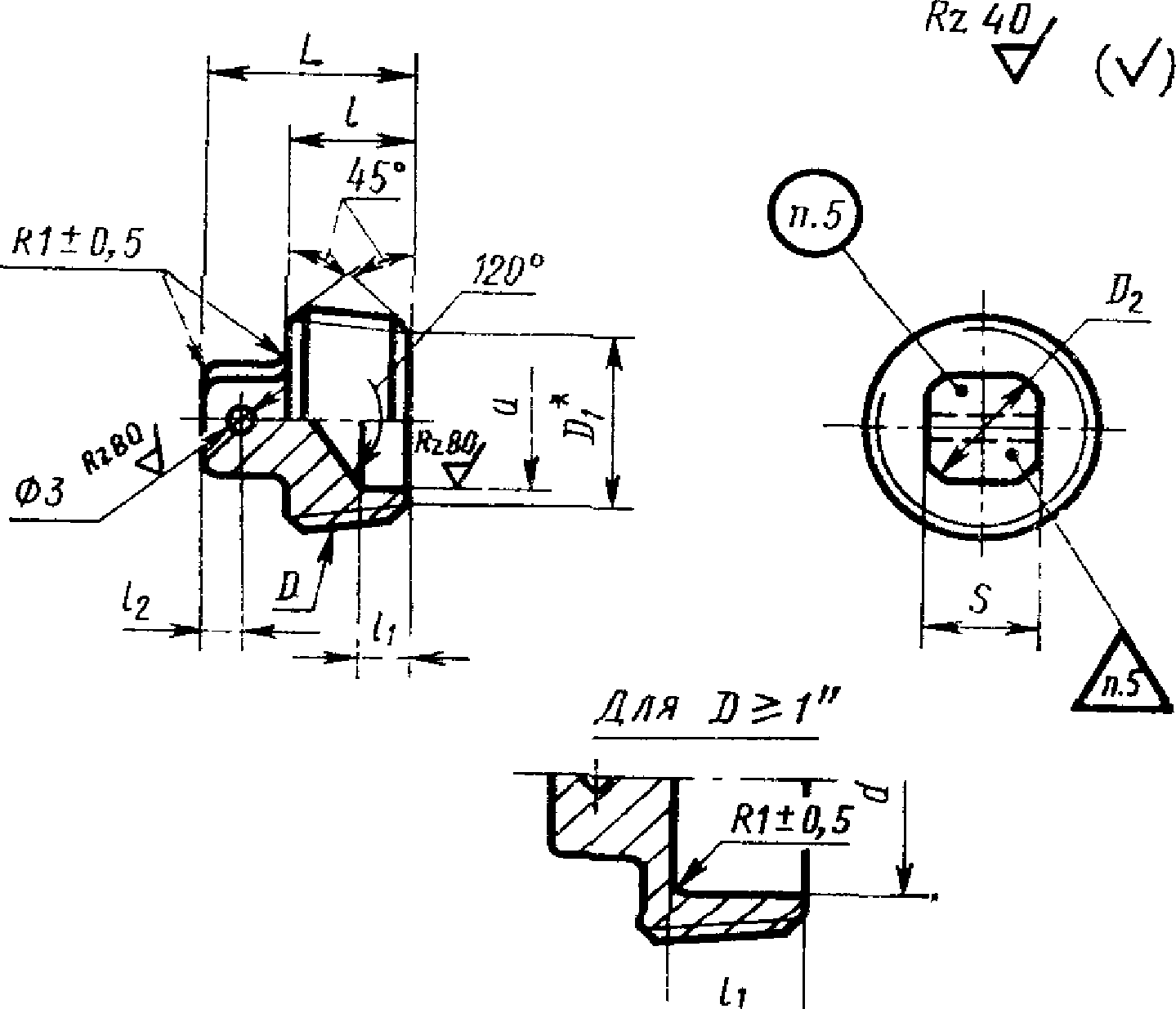 * Размер для справок.			Черт. 1Издание официальное	Перепечатка воспрещена★* Переиздание (январь 1988 г.) с Изменением Л* 1,
утвержденным в декабре 1980 г. (ИУС 3—81).Пример условного обозначения з аглу шки гнезд и с полн ения / с р езьбой
Л> = К1/2" из алюминиевого сплава:Заглушка 1—К 1/2—31А ГОСТ 13974—74То же, из стали марки 45:Заглушка 1—К 112—22А ГОСТ 13974—74То же, из стали марки 13Х11Н2В2МФ:Заглушка 1—К 1/2-11А ГОСТ 13974—74То же, для изделий общего применения:Заглушка 1—К 1/2—31 ГОСТ 13974—74Заглушка 1—К 1/2—22 ГОСТ 13974—74Заглушка 1—К 1/2—11 ГОСТ 13974—74Конструкция и размеры заглушек гнезд исполнения 2 долж-
ны соответствовать указанным на черт. 2 и в табл. 2.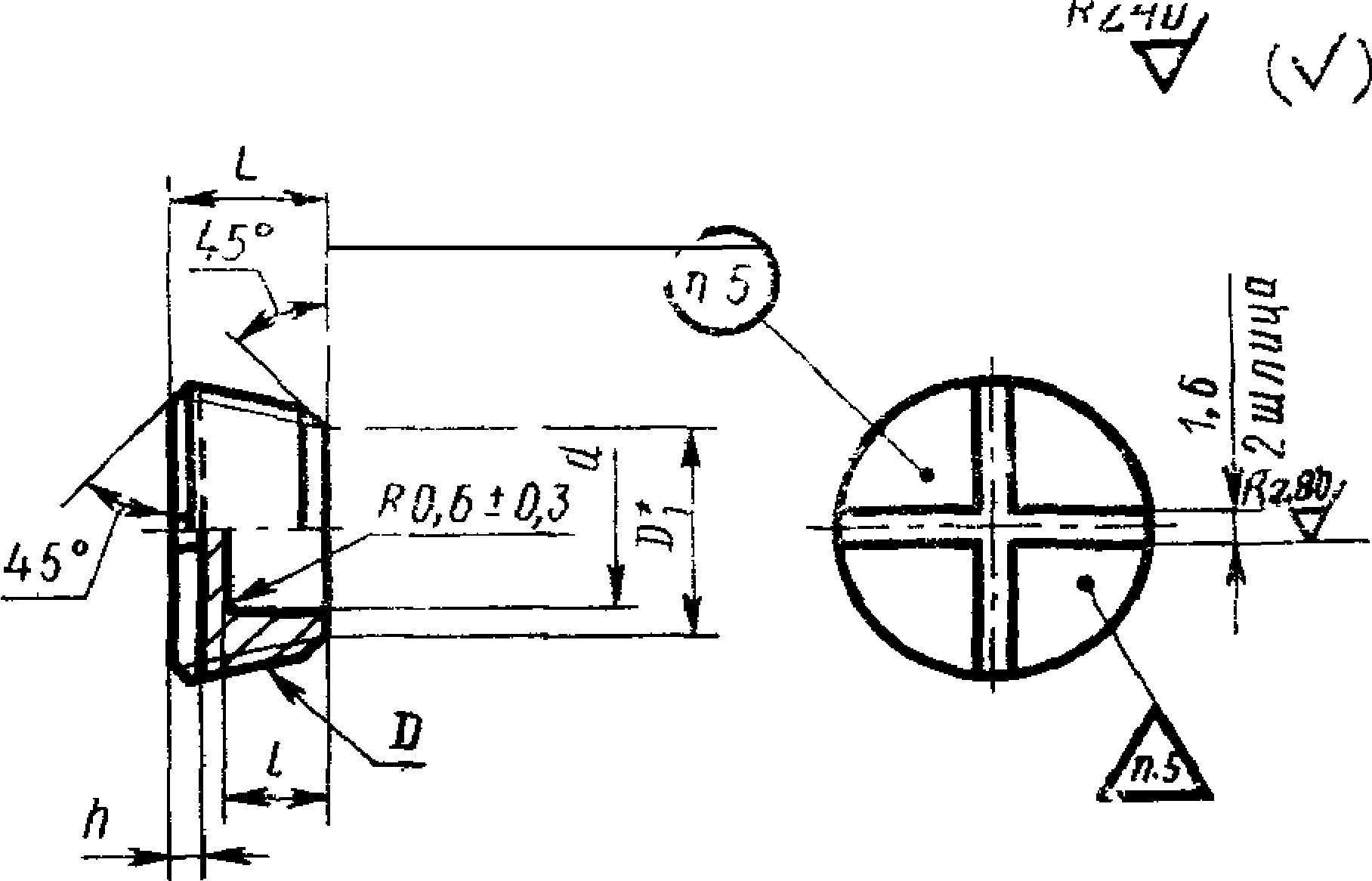 * Размер для справок.Таблица 2Размеры в ммПример условного обозначения заглушки гнезд
исполнения 2 с резьбой D=l/2" из алюминиевого сплава:Заглушка 2—К 1/2—31А ГОСТ 13974—74То же, из стали марки 45:Заглушка 2—К 1/2—22А ГОСТ 13974—74
То же, из стали марки 13Х11Н2В2МФ:Заглушка 2—К 1/2^11А ГОСТ 13974—74
То же, для изделий общего применения:Заглушка 2 —К Ц2—31 ГОСТ 13974—74
Заглушка 2 — К 1/2—22 ГОСТ 13974—74
Заглушка 2 —К 1/2—11 ГОСТ 13974—74(Измененная редакция, Изм. № 1).Фаски снимать на глубину резьбы.Маркировать и клеймить — по ГОСТ 13977—74.
Малогабаритные заглушки маркировать и клеймить на биркедля всей партии.Технические условия — по ГОСТ 13977—74.DПрименяе-мостьD хdL1hМасса 100 шт., кгМасса 100 шт., кгDПрименяе-мостьD хdLПред. откл.Пред. откл.Алюми-
н и евый
сплавСтальDПрименяе-мостьD хdL-1.0±0,2Алюми-
н и евый
сплавСтальК 1/8"8,4806631,50,070,19К 1/4"10,99788г1,50,140,39К 3/8"14,416129о0,280,78К 1/2"17,813141282,50,661,84